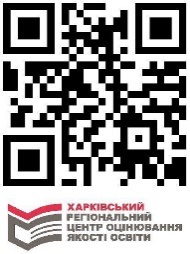 Уніфіковані матеріали Харківського регіонального центру оцінювання якості освіти             ВАЖЛИВА ІНФОРМАЦІЯ30.04.2019 – розміщення на інформаційних сторінках учасників ЗНО веб-сайту УЦОЯО (testportal.gov.ua) запрошень-перепусток для участі у ЗНО.Учасник для допуску до пункту проведення ЗНО має пред’явити:Сертифікат(оригінал);Паспорт або інший документ, назва, серія (за наявності) та номер якого зазначені в Сертифікаті (оригінал);Запрошення-перепустку для участі у ЗНО.УЧАСНИКАМ ЗНО ЗАБОРОНЕНО:приносити до пункту зовнішнього оцінювання небезпечні предмети або речовини, що становлять загрозу для життя та здоров'я людини;використовувати в пункті зовнішнього оцінювання засоби зв'язку, пристрої зчитування, обробки, збереження та відтворення інформації;протягом часу, відведеного для виконання сертифікаційної роботи: 1) заважати іншим учасникам зовнішнього оцінювання виконувати роботу; 2) спілкуватися в будь-якій формі з іншим учасником зовнішнього оцінювання під час виконання сертифікаційної роботи; 3) списувати відповіді на завдання сертифікаційної роботи в іншого учасника зовнішнього оцінювання; 4) виносити за межі аудиторії зошити із завданнями сертифікаційної роботи, їх окремі аркуші, бланки відповідей; 	5) мати при собі або на своєму робочому місці засоби зв'язку, пристрої зчитування, обробки, збереження та відтворення інформації, а також окремі елементи, які можуть бути складовими частинами відповідних технічних засобів чи пристроїв, друковані або рукописні матеріали, інші засоби, предмети, прилади, що не передбачені процедурою зовнішнього оцінювання (крім дозволених виробів медичного призначення, про наявність яких учасник зовнішнього оцінювання повинен повідомити працівникам пункту зовнішнього оцінювання до початку виконання роботи);псувати майно закладу, у приміщенні якого розміщується пункт зовнішнього оцінювання, чи майно осіб, які перебувають у такому пункті;персоналізувати сертифікаційну роботу.РЕЗУЛЬТАТИ Розміщення результатів ЗНО на веб-сайті УЦОЯО(ІНФОРМАЦІЙНА СТОРІНКА)до 14.06.2019 – математика, українська мова і література, фізикадо 20.06.2019 – іноземні мови, біологія до 25.06.2019 – історія України, географія, хімія